รายงานการประชุมคณะผู้บริหารและหัวหน้าส่วนงานเทศบาลนครขอนแก่นครั้งที่  6/ 2558วันที่ 22  กรกฎาคม  2558  เวลา 13.30 น.ณ  ห้องประชุมนครเป็งจาล  อาคารป้องกัน ชั้น 2 เทศบาลนครขอนแก่น---------------------------------------- ผู้เข้าประชุม1.นายธีระศักดิ์		ฑีฆายุพันธุ์		นายกเทศมนตรีนครขอนแก่น	ประธานที่ประชุม2.นายธวัชชัย		รื่นรมย์สิริ		รองนายกเทศมนตรีนครขอนแก่น3.นายมนตรี		สิงหปุณณภัทร		รองนายกเทศมนตรีนครขอนแก่น4.นายชัชวาล		พรอมรธรรม		รองนายกเทศมนตรีนครขอนแก่น5.นายกฤษณวรุณ	ไชยนิจ			รองปลัดเทศบาลนครขอนแก่น6.นายสวัสดิ์ 		วันทมาตย์		รองปลัดเทศบาลนครขอนแก่น7.นายธณาวุธ		ก้อนใจจิตร		รองปลัดเทศบาลนครขอนแก่น8.นายอดิศักดิ์		สมจิตต์			หัวหน้าสำนักปลัดเทศบาล9.นางรุ่ง		วิศิษฐารักษ์		ผู้อำนวยการสำนักการคลัง10.นางกฤษณา		แสนสะอาด		ผู้อำนวยการส่วนพัฒนารายได้11.นายยินชัย		อานันทนสกุล		ผู้อำนวยการสำนักช่าง12.นายทศพล		วงศ์อาษา		ผู้อำนวยการส่วนทรัพยากรธรรมชาติฯ13.นายอภิชาติ		วิศิษฐารักษ์		ผู้อำนวยการส่วนควบคุมการก่อสร้างฯ14.นางสาวศิริกัลยา	โพธิจันทร์		ผู้อำนวยการสำนักการสาธารณสุขและสิ่งแวดล้อม15.นายทัศนัย		ประจวบมอญ		ผู้อำนวยการส่วนส่งเสริมสาธารณสุขฯ16.นายยุทธ		วงษ์ศิริ			ผู้อำนวยการสำนักการศึกษา17.นางสาวธรรณกมล	แก้วบ่อ			รองผู้อำนวยการสำนักการศึกษา18.นางสุรางค์		พาน้อย			ผู้อำนวยการสำนักการสวัสดิการสังคม19.นางวทัญญุตา	ธวัชโชติ			ผู้อำนวยการส่วนสังคมสงเคราะห์20.นางภัทรวดี		ปรินแคน		ผู้อำนวยการส่วนพัฒนาชุมชน21.นางวรพรรณ	ธุลีจันทร์		ผู้อำนวยการกองวิชาการและแผนงาน22.นายสมศักดิ์		วิไลแก้ว			ผู้อำนวยการสถานศึกษา รร.ท.สวนสนุก23.นายวรวุฒิ		อันปัญญา		รองผู้อำนวยการสถานศึกษา รร.ท.สวนสนุก24.นางอรุณโรจน์	วิริยะจิตต์		รองผู้อำนวยการสถานศึกษา รร.ท.สวนสนุก25.นายกมลพงษ์	ทองดีนอก		รองผู้อำนวยการสถานศึกษา รร.ท.สวนสนุก26.นายสันตีรณะ	นามวงษา		รองผู้อำนวยการสถานศึกษา รร.ท.วัดกลาง27.นายเฉลิมศักดิ์	ภารดิลก		รองผู้อำนวยการสถานศึกษา รร.ท.วัดกลาง28.นางวาสนา		แม้นญาติ		ผู้อำนวยการสถานศึกษา รร.ท.คุ้มหนองคู29.นางสาวทัศนีย์	นุชนวลรัตน์		ผู้อำนวยการสถานศึกษา รร.ท.บ้านโนนทัน30.นายทวีศักดิ์		พรมมงคล		รองผู้อำนวยการสถานศึกษา รร.ท.บ้านโนนทัน31.นายบุญธรรม	โบราณมูล		ผู้อำนวยการสถานศึกษา รร.ท.บ้านหนองใหญ่32.นายประชารัตน์	โนนทนวงษ์		รองผู้อำนวยการสถานศึกษา รร.ท.บ้านหนองใหญ่33.นางสาวศุภยาพิศย์    เปมิยะวงศา		รองผู้อำนวยการสถานศึกษา รร.ท.บ้านหนองใหญ่34.นางสายชล		สิงห์สุวรรณ		ผู้อำนวยการสถานศึกษา รร.ท.บ้านโนนหนองวัด35.นายสมหวัง		รอดไธสง		รองผู้อำนวยการสถานศึกษา รร.ท.บ้านโนนหนองวัด36.นางสาววัชรา	ภักดียิ่ง			ผู้อำนวยการสถานศึกษา รร.ท.บ้านโนนชัย37.นางสาวชุติธร	หัตพนม		รองผู้อำนวยการสถานศึกษา รร.ท.บ้านโนนชัย38.นางจินตนา		ภูจอมจิตร		รองผู้อำนวยการสถานศึกษา รร.ท.บ้านสามเหลี่ยม39.นางวิไลวรรณ	สาธิตสมิตพงษ์		รองผู้อำนวยการสถานศึกษา รร.ท.บ้านสามเหลี่ยม40.นายพัฒนา		ยอดสะอึ		ผู้อำนวยการสถานศึกษา รร.ท.บ้านหนองแวง41.นางสาวสายสุดา	พรมลา			รองผู้อำนวยการสถานศึกษา รร.ท.บ้านหนองแวง42.นายชูเกียรติ		เหลียงอุบล		ผู้อำนวยการสถานศึกษา รร.ท.บ้านตูม43.นางภัททิรา		ชำกรม			รองผู้อำนวยการสถานศึกษา รร.ท.บ้านตูม44.นางช่อเอี้อง		กฤษ์รุจิพิมล		ผู้อำนวยการสถานศึกษา รร.ท.บ้านศรีฐาน45.นายยุทธศักดิ์	ไชยสีหา		รองผู้อำนวยการสถานศึกษา รร.ท.บ้านศรีฐาน46.นางสาวอมรา	โกศลสุรภูมิ		หัวหน้าฝ่ายการประชุมและกิจการสภา47.นางนวลจันทร์	พงษ์เพียจันทร์		หัวหน้าฝ่ายสำนักเลขานุการฯ48.นางนงนุช 		ศรีวรกุล		หัวหน้าฝ่ายอำนวยการ49.นายวินัย		ศุภรัตน์ภิญโญ		รักษาการหัวหน้าฝ่ายบริหารงานทั่วไป50.นางนุชนภา		ขันธ์เครือ		หัวหน้าฝ่ายส่งเสริมการมีส่วนร่วมฯ.	51.นางสาววิจิตรา	จุลคำภา		รักษาการหัวหน้าฝ่ายทะเบียนราษฎร์52.นายวรเดช		ธารชัย			หัวหน้าฝ่ายป้องกันฯ53.นางสาวโยทิตย์ชา	มีชัย			ผู้จัดการสถานธนานุบาล แห่งที่ 154.นางสุวิมล		วิดแมน			ผู้จัดการสถานธนานุบาล แห่งที่ 255.นางวารุณี		มีอนันต์			เจ้าหน้าที่บริหารงานทั่วไป 556.นางสาวสุณิสา	หนูทัศน์		เจ้าหน้าที่วิเคราะห์นโยบายและแผน 6ว57.นายทวีทรัพย์	ลอยนอก		นิติกร 658.นายบุญคง		ภูน้ำเงิน		เจ้าพนักงานป้องกันและบรรเทาสาธารณภัย 6ว59.ว่าที่ร.ท.สิทธิพล	โสมนัส			เจ้าหน้าที่วิเคราะห์นโยบายและแผน 6ว60.จ่าสิบเอกสันต์	ศรีโนนชัย		เจ้าพนักงานป้องกันและบรรเทาสาธารณภัย 6ว61.นายอเนก		โรงชัยภูมิ		เจ้าพนักงานป้องกันและบรรเทาสาธารณภัย 6ว62.นายสนิทด้า		นันบุญมา		เจ้าพนักงานป้องกันและบรรเทาสาธารณภัย 6ว63.นายอนุสรณ์		สารสม			เจ้าพนักงานป้องกันและบรรเทาสาธารณภัย 6ว64.นางบุหงา		ตราชู			เจ้าหน้าที่วิเคราะห์นโยบายและแผน 5		65.นางสุกัลยา		บริบูรณ์			นักวิชาการเงินและบัญชี 466.นายโยธิน		อุทัยแสน		หัวหน้างานหัวหน้าป้องกันและระงับอัคคีภัย67.นายทรงวุฒิ		เพชรสังหาร		เจ้าพนักงานทะเบียน 568.นายภูริวัตน์		แหลมทอง		หัวหน้าฝ่ายวิชาการและแผนงาน69.นางสกาวรัตน์	นันบุญมา		รักษาการหัวหน้าฝ่ายอำนวยการ70.นางเบญญาภา	พัชรพิบูลชัย		หัวหน้าฝ่ายการเงินและบัญชี71.นางพิมพ์ศิริ		ศรีโนนชัย		หัวหน้าฝ่ายสถิติการคลัง72.นางดรุณี		อ่อนน้อย		หัวหน้าฝ่ายพัสดุและทะเบียนทรัพย์สิน73.นางนัชชา		ศรีโนนชัย		หัวหน้าฝ่ายพัฒนารายได้	74.นางผกาสร		ไขกัณหา		หัวหน้าฝ่ายจัดหาประโยชน์75.นางชุติมา		ตรีชาลี			หัวหน้าฝ่ายแผนที่ภาษีและทะเบียนฯ76.นางอนรรฆอร	พรมมี			หัวหน้าฝ่ายระเบียบการคลัง77.จ.อ.จักราวุธ		ลุสมบัติ			เจ้าพนักงานธุรการ 578.นายพิศิษฐ์		ศรีจันทร์หล้า		เจ้าพนักงานจัดเก็บรายได้ 6 ว79.นางสาวณัฐปฤตา     ยอดประทุม		นักวิชาการคลัง 6 ว80.นายสุเมธ		ปัตะโน			นักวิชาการจัดเก็บรายได้ 5	81.นางภควดี		ศรีอุดร			นักวิชาการจัดเก็บรายได้ 582.นางวราภรณ์	ยะรี			นักวิชาการเงินและบัญชี 5	83.นางอัศรา		ไชยนิลวงศ์		เจ้าหน้าที่วิเคราะห์นโยบายและแผน 7ว84.นางทัศนันท์		ศรีจันทร์หล้า		เจ้าพนักงานธุรการ 6ว85.นางสาวพูลทรัพย์	ศรีเศษ			นักวิชาการคลัง 586.นางสุจิตรา		เสนาสิงห์		นักวิชาการคลัง87.นางคณิศร		ประดา			หัวหน้าฝ่ายบริหารงานทั่วไป สำนักการช่าง88.นายธวัชชัย		วนาพิทักษ์กุล		หัวหน้าฝ่ายควบคุมการก่อสร้าง89.นางปิยะนุช		ปัญจพรรค์		หัวหน้าฝ่ายจัดการสิ่งแวดล้อม90.นายยุติธรรม	น้อยสุวรรณ		หัวหน้าฝ่ายควบคุมการอาคารและผังเมือง91.นายชวลิต		หงส์ยนต์		นักวิชาการสุขาภิบาล 8ว91.นายอดุลย์		บุญปราการ		นายช่างโยธา 6ว92.นางภาสินี		เพียธงษา		เจ้าพนักงานธุรการ 6 ว93.นางภาสินี		เพียธงษา		เจเหน้าที่บริหารงานทั่วไป 594.นางสาวณิชาภัทร	สีดาทัน			เจ้าหน้าที่วิเคราะห์นโยบายและแผน 6ว95.นางพรประภา	ลิมานนท์		รก.หัวหน้าฝ่ายบริหารงานทั่วไป96.นางวิลาสินี		สมานชาติ		รก.หัวหน้าฝ่ายส่งเสริมสุขภาพ97.นางสุภาพร		ดวงประทุม		หัวหน้าฝ่ายสุขาภิบาล	98.นางวราภรณ์	บุญศรี			หัวหน้าฝ่ายส่งเสริมอาหารปลอดภัย99.จ.ส.อ.สุวิทย์		อันอาษา		รก.หัวหน้าฝ่ายบริการสิ่งแวดล้อม100.นางภคอร		ทองสุข			รก.หัวหน้าฝ่ายป้องกันและควบคุมโรค101.นางรุจิรา		เวียงเพิ่ม		พยาบาลวิชาชีพ 8102.นางสาวสุขกัญญา	ช่อมะลิ			นักวิชาการสุขาภิบาล 5103.นางสาวพุศรา	บริกูล			นักวิชาการสุขาภิบาล 5104.นางวรรณภา	เกียงแก้ว		นักวิชาการสุขาภิบาล 5105.นางประภาพร	จันทะวงษ์		นักวิชาการสุขาภิบาล 6 ว106.นายเดชา		สิทธิกล			สัตวแพทย์ 7 ว107.นางฉวีวรรณ	อนุชาติ			พยาบาลวิชาชีพ 8วช108.นายสุเวทย์	จิตภักดีบดินทร์		ทันตแพทย์ 8วช109.นางอัจฉรา	หงส์แสงไทย		นักวิชาการสุขาภิบาล 6ว110.นางงามอนงค์	บุญจิระสวัสดิ์		เจ้าหน้าที่บริหารงานทั่วไป 4111.ภญ.เสาวลักษณ์	ตั้งตระกูล		เภสัชกร 8วช112.นางสาวจารุณี	บุญไชย			นักวิชาการสุขาภิบาล 4113.นางดวงนภา	สกุลพานิช		เจ้าพนักงานธุรการ4114.นางสาวพิมพ์ศิริ	พิมพ์อุบล		นักวิชาการสุขาภิบาล 5115.นางสุทธาทิพย์	เนตรอริยทรัพย์		เจ้าพนักงานสาธารณสุขชุมชน 5116.นายธวัช		มาศรี			นักวิชาการสุขาภิบาล 6ว117.นางสาววิภาวดี	บุตตะโยธี		นักวิชาการสุขาภิบาล 5118.นางสาวสุธิดา	อิสระ			หัวหน้างานป้องกันโรคติดต่อ119.นางปิยรัตน์	โชติจิตร์			หัวหน้างานป้องกันปัญหายาเสพติด120.นางนภกช		สาคร			รก.หัวหน้าฝ่ายแผนและโครงการ121.นางกุลิสรา	คชวัตน์			หัวหน้าฝ่ายบริหารงานทั่วไป122.นางสุจิตรา	เกียรติบุญสนอง		หัวหน้าฝ่ายกิจกรรมเด็กและเยาวชน123.นายศรัณย์		เปานาเรียง		หัวหน้าฝ่ายการศึกษานอกระบบ124.นางสุดารัตน์	อนุศักดิ์ดากุล		เจ้าพนักงานธุรการ 6 ว	125.นางวิจิตรา		เพิ่มพูน			นักวิชาการศึกษา 7ว126.นางสาวณฐมน	ฉายถวิล		นักวิชาการศึกษา 7ว127.นางวญาภรณ์	โหน่งจันดี		นักวิชาการศึกษา 5128.นางสาวหนึ่งน้อง	ร่มเย็น			นักวิชาการเงินและบัญชี 5129.นางนภัสกร	ไชยวงษา		หัวหน้าฝ่ายแผนงานและประเมินผล130.นางสาวจรินทร์ญา	สุทาวัน			หัวหน้าฝ่ายประชาสัมพันธ์131.นางอินทรา	ฆารเจริญ		หัวหน้าฝ่ายบริการและเผยแพร่วิชาการ132.นางฐิติรัตน์	ศิริชานนท์		รักษาการหัวหน้าฝ่ายนิติการ133.นายกาญจน์	วันนุประธรรม		หัวหน้าฝ่ายเทคโนโลยีสารสนเทศ134.นางสมร		คำพิชชู			หัวหน้าฝ่ายบริหารงานทั่วไป135.นางสาวละมุล	แก้วคำกอง		เจ้าหน้าที่วิเคราะห์นโยบายและแผน 6ว136.นางสาวเบ็ญจวรรณ์ ศิริปรุ			นักวิชาการประชาสัมพันธ์ 6 ว137.นางจันทิรา	ชะอินทร์วงค์		เจ้าหน้าที่ระบบคอมพิวเตอร์ 7 วช138.นางสาวปุณิกา	จุลวงศ์			เจ้าหน้าทีบริหารงานทั่วไป 5139.นางวิมลรัตน์	งามตะ			เจ้าหน้าที่วิเคราะห์นโยบายและแผน 4140.นางอัศรา		เอกวิเศษ		หัวหน้าฝ่ายสังคมสงเคราะห์141.นายเฉลิมภพ	คงกุทอง		หัวหน้าฝ่ายส่งเสริมสวัสดิการสังคม142.นายประจวบ	สารกูล			นักพัฒนาชุมชน 6ว143.นายอนุชิต		ผลแก้ว			นักพัฒนาชุมชน 6144.นายกิมมี้		หร่องบุตรศรี		นักพัฒนาชุมชน5145.นายสาธิต		สงวนทรัพย์		นักพัฒนาชุมชน 6146.นางจันทิพย์	กงจันทร์		นักพัฒนาชุมชน 5147.นางสาวกฤษณา	ทัพซ้าย			นักพัฒนาชุมชน 5148.นายสมโภชน์	มะณีศรี			ผู้ช่วยนักพัฒนาชุมชน 149.นางสาวชัชฎาภรณ์	นุดสมบัติ		ผู้ช่วยนักพัฒนาชุมชน150.นายกุศล		คุปสัตพันธ์		ผู้ช่วยเจ้าหน้ามี่พัฒนาชุมชน151.ว่าที่ร.ต.ศักดิ์กรินทร์ธนะสีลังกูร		ผู้ช่วยนายช่างไฟฟ้า152.ว่าที่ร.ต.พัฒนพงษ์	ทองเกิ้น		พนักงานขับรถยนต์153.นางสาวพรรษา	ศรีชัยแสง		ผช.เจ้าหน้าที่ธุรการเมื่อที่ประชุมพร้อม นายธีระศักดิ์  ฑีฆายุพันธุ์  นายกเทศมนตรีนครขอนแก่น  ประธานที่ประชุมกล่าวเปิดการประชุมและดำเนินการประชุมดังนี้.-ระเบียบวาระที่ 1 เรื่องประธานแจ้งให้ที่ประชุมทราบ1.1 เรื่องประชาสัมพันธ์สิทธิประโยชน์สายการบิน NOK AIRนายนฤปกรณ์  มณีวรรณ์  ผู้แทนสายการบินนกแอร์ผมเป็นตัวแทนของสายการบินนกแอร์ จะขอมาพูดถึงสิทธิประโยชน์เกี่ยวกับข้าราชการ ในส่วนของข้าราชการทุกท่านบัตรโดยสารของข้าราชการทางนกแอร์ได้มีโปรโมชั่นให้กับข้าราชการทุกท่านโดยที่ราคาบัตรโดยสารจะอยู่ที่ราคา 1,859 บาท จะมีสิทธิประโยชน์ก็คือ1.บัตรโดยสารราคาพิเศษ 2.สิทธิพิเศษขึ้นเครื่องก่อนเวลาเชิญผู้โดยสารข้าราชการขึ้นก่อนเป็นอันดับแรก 3.เค้าเตอร์เช็คอินพิเศษสำหรับราการ 4.สิทธิประโยชน์ในการเปลี่ยนชื่อผู้โดยสารใช้เวลาล่วงหน้า 24 ชม.ก่อนขึ้นเครื่อง 5.น้ำหนักกระเป๋าฟรี 30 กิโลกรัม 6.อุปกรณ์กีฬาฟรี 30 กิโลกรัม 7.สมัครสมาชิกนกแฟนคลับฟรี เริ่มตั้งแต่วันนี้จนถึงวันที่ 30 พฤศจิกายน 2558 เปลี่ยนแปลงวันเดินทางฟรีต้องแจงล่วงหน้า พรีเมี่ยมข้าราชการที่ซื้อบริการของนกแอร์ได้นั่งในแถวพรีเมี่ยมซีส หรือตั้งแต่แถวที่31-35 โดยช่องทางการจำหน่ายบัตรโดยสารข้าราชการทุกท่านสามารถจองบัตรโดยสารผ่านทางเค้าเตอร์หรือว่าทางคอลเซ็นเตอร์ได้ ขอบคุณครับมติที่ประชุม : รับทราบ1.2 เรื่องนักเรียนทุนการศึกษาที่นครหนานหนิงประเทศสาธารณรัฐประชาชนจีนเข้าพบผู้บริหารเพื่อแสดงความขอบคุณนายธนาวุธ ก้อนใจจิตร รองลัดเทศบาล	เริ่มเมื่อปีพ.ศ.2554 รัฐบาลหนานหนิงได้ให้ทุนการศึกษาแก่นักเรียนไทยที่จะไปเรียนที่หนานหนิงในระดับม.4,5,6 ซึ่งตัวแทนของเราที่ได้รับการคัดเลือกไปจากโรงเรียนวัดกลางประกอบด้วย 6 คนที่ได้รับทุนไปเรียนในปีพ.ศ.2554 จำนวน 6 ทุนจากโรงเรียนวัดกลางวันนี้ได้จบการศึกษาทั้งหมด 6 ท่านจะศึกษาต่อที่ประเทศจีนต่ออีก 4 ท่านระดับปริญญาตรี และกลับมาเรียนต่อที่ประเทศไทย 2 ท่าน และในโอกาสนี้ขอกราบเรียนเชิญท่านนายกได้รับมอบดอกไม้และถ่ายภาพร่วมกับนักเรียนทุนดังรายชื่อต่อไปนี้1.นางสาวกวีพร         แสนโบราณ นักเรียนทุน 2.นางสาวรินญาภา ผ่องแพว  นักเรียนทุน 3.นางสาวณัฐพร ศรีกุลลา  นักเรียนทุน4.นางสาวลัลภัทร เกรียงไกร  นักเรียนทุน 5.นางสาวปานทิพย์ ศรีหมื่น  นักเรียนทุน 6.นางสาวสุภาวดี สุพรม          นักเรียนทุนตัวแทนนักเรียนที่ได้รับทุนการศึกษา	วันนี้พวกเราดีใจมากที่ได้มีโอกาสเข้ามาเยี่ยมท่านคณะผู้บริหารเทศบาลนครขอนแก่น พวกเราเป็นนักเรียนของโรงเรียนหัวเฉียวได้ทุนจากคณะเทศบาลนครขอนแก่นไปศึกษาต่อในระดับชั้นมัธยมศึกษาตอนปลายที่ประเทศจีนเมืองหนานหนิง เป็นระยะเวลา3ปีตอนนี้พวกเราได้จบการศึกษาในระดับชั้นมัธยมศึกษาตอนปลายแล้ว ตลอดระยะเวลา 3 ปีที่ผ่านมาพวกเราได้เจอปัญหามากมายมีการย้ายโรงเรียนในระดับชั้นม.5แต่ว่าก็ผ่านช่วงเวลานั้นมาได้พอได้รับความช่วยเหลือจากเทศบาลนครขอนแก่นและโรงเรียนเทศบาลวัดกลางพวกเรารู้สึกขอบคุณที่ทางคณะเทศบาลนครขอนแก่นได้ให้พวกเราไปศึกษาต่อที่ต่างประทศและพวกเราสัญญาว่าจะนำโอกาสที่ทางเทศบาลนครขอนแก่นมอบให้เราไปสานต่อในการศึกษาในระดับมหาวิทยาลัยให้สำเร็จคะ ขอบคุณคะนายธีระศักดิ์  ฑีฆายุพันธุ์  นายกเทศมนตรีนครขอนแก่น	ขอแสดงความยินดีกับลูกๆทั้ง 6 คน การเป็นคณะแรกนำร่องจะมีความยากลำบากเสมอแล้วก็เป็นคณะที่มีความกดดันสูงสุดคือ1.มีความคาดหวังว่าเรียนแล้วต้องประสบความสำเร็จ 2.ไม่เคยมีแบบอย่างไม่เคยมีแนวทาง ไม่เคยมีรุ่นพี่ การที่ไปฝ่าฟันด้วยตัวเองสิ่งที่หนักหนาสาหัสที่สุดก็คือไปเรียนภาษาจีน โดยที่พื้นฐานภาษาจีนเราก็ยังไม่ดีกว่าจะปรับตัวได้  ก็หวังว่าลูกทุกคนจะเข้มแข็งและประสบความสำเร็จด้านการศึกษาต่อไปขอบคุณมากครับ มติที่ประชุม : รับทราบ1.3เรื่องนักเรียนรับรางวัลการแข่งขันBrick Callege 2015 ในมหกรรมหุ่นยนต์และระบบอัตโนมัติ2558นายวรวุฒิ อันปัญญา รองผู้อำนวยการโรงเรียนเทศบาลสวนสนุกทางเทศบาลนครขอนแก่นโดยศูนย์พัฒนาทักษะและศูนย์การเรียนรู้ ไอซีที ร่วมกับมหาวิทยาลัยขอนแก่น สภาอุตสาหกรรมภาคตะวันออกเฉียงเหนือได้จัดงานมหกรรมหุ่นยนต์ระบบอัตโนมัติ2558 ในระหว่างวันที่16-19 กรกฎาคม 2558 ที่ผ่านมา โรงเรียนเทศบาลสวนสนุกได้ส่งนักเรียนเข้าร่วมกิจกรรมดังกล่าวโดยมีการอบรมสัมมนาปรากฏว่าได้เข้าร่วมการแข่งขันแล้วก็ได้รับรางวัล ซึ่งเป็นการแข่งขันในการประกอบหุ่นยนต์เลโก้และ     เล่านิทาน ในรอบชิงชนะเลิศมีทีมเข้าแข่งขันทั้งหมด10ทีมประกอบไปด้วยโรงเรียนสาธิตขอนแก่น 7 ทีม โรงเรียนเทศบาลสวนสนุก 1ทีม อโรงเรียนนุบาลขอนแก่น1ทีม และโรงเรียนเทศบาลบาลบ้านศรีฐาน1ทีม แล้วโรงเรียนเทศบาลสวนสนุกก็ได้รับรางวัล ในโอกาสนี้ขอกราบเรียนเชิญท่านนายกเทศมนตรีและท่านผู้บริหารได้ร่วมถ่ายภาพและท่านนายกเทศมนตรีได้ให้เกียรติมอบโล่รางวัลนายธีระศักดิ์  ฑีฆายุพันธุ์  นายกเทศมนตรีนครขอนแก่น	ประเทศไทยเดินในทิศทางเดิมไม่ได้ ในรูปแบบเศรษฐกิจ ยังหวังพึ่งเกษตรกรรมเป็นพื้นฐานก็รอวันที่ประเทศที่เคยพัฒนาไม่เท่าเรา รอวันที่เขากระโดดข้ามหัวเราแล้วถ้าราปรับตัวไม่ได้ประเทศไทยโดยเฉพาะบุคลากร วิจัยล่าสุดของดร.สุวิทย์ เมสินซี ชัดเจนก็คือพัฒนาการของคนรุ่นใหม่ไม่มีความพร้อมในการแข่งขันประเทศไทยแผน12 ตั้งแต่ปี2560เป็นต้น ไปเป้าหมายของแผนพัฒนาแห่งชาติก็คือจะเป็นประเทศที่มีรายได้สูงแต่บุคลากรคนรุ่นใหม่เข้าก็วิจัยออกมาแล้วความพร้อมพื้นฐานในการที่จะต่อสู้อ่อนแอมาก แล้วทิศทางของประเทศการขับเคลื่อนต่อจากนี้ไปก็คือการพัฒนาคน แล้วกลุ่มหนึ่งที่จะมีส่วนการเสริมรายได้ให้เป็นประเทศที่มีรายได้สูง มันต้องเปลี่ยนอาชีพต้องสร้างคนทางด้านวิทยาศาสตร์มากขึ้นการศึกษาอเมริกาในยุคที่เขาเคยผลิตครูในยุคเก่าๆเขาผลิตครูเพื่อให้สามารถสอนเป็น แต่ผลการศึกษาของอเมริกาเขาก็พิสูจน์ชัดมาอยู่เรื่องหนึ่งก็คือที่เขาล้มเหลวเพียงแค่ผลิตครูเพื่อสอนเป็นไม่ได้ เขาเปลี่ยนหลักสูตรการศึกษาใหม่ให้ครูรุ่นใหม่นอกจากจะสอนเป็นแล้วต้องมีวิชาการด้วยดังนั้นครูรุ่นใหม่ของอเมริกาและสามารถสอนปัจจุบันก็ประสบความสำเร็จเรื่องของการศึกษา ล่าสุดเขาจัดมหาวิทยาลัย1,000แห่งที่ดีที่สุดในโลกประเทศไทยมีติดมหาวิทยาลัยเดียวคือมหาวิทยาลัยจุฬาลงกรณ์ 10อันดับแรกอเมริกากวาดหมดเลย เหตุผลที่ประสบความสำเร็จเนื่องจากตัวชีวัดของเขามันแปลก ไปชี้วัดที่ความสำเร็จของศิษย์เก่า โดยเขาวิเคราะห์ออกมาว่าศิษย์เก่าที่จบออกไปแล้ว           ประสบความสำเร็จนั้นก็แปลว่ามหาลัยประสบความสำเร็จ กลับมาในประเทศเรากำลังมองว่าสิ่งหนึ่งที่หม่อมหลวงปรีดียากรฯพูดไม่ผิด ตอนนี้ต้องมุ่งเศรษฐกิจดิจิตอล ถ้าเราใช้เวลาการผลิตทางด้านการเกษตร3-6เดือนได้ออกมา 1 หน่วยการผลิตและมีมูลค่าการผลิตและส่วนต่างกำไรที่น้อยมากหักต้นทุนวัตถุดิบ หักค่าแรงงาน      เหลือส่วนต่างที่แทบไม่เหลืออะไรเลยไม่นับดอกเบี้ยที่กู้ แต่สติอีกแบบหนึ่งที่ใช้มองใช้ปัญญาใช้เทคโนโลยีต่อ       1หน่วยไม่มีใครรู้ต้นทุน มันอยู่ที่ความพึงพอใจของผู้ซื้อและผู้ขาย  ดังนั้นเศรษฐกิจทิศทางของประเทศถ้าจะเพิ่มไปสู่ประเทศที่มีรายได้สูงตามแผนพัฒนาชาติชัดเจนครับ ทิศทางการผลิตบุคลากรก็ต้องเปลี่ยนต้องสร้างแรงบันดารใจสร้างแรงจูงใจให้เด็กมีความไวสนใจในเรื่องของเทคโนโลยี ผมก็มองว่ามหกรรมหุ่นยนต์กับระบบอัตโนมัติเป็นอีก1ช่องทางที่จะสามารถส่งเสริมให้เด็กเกิดความสนใจและสักวันหนึ่งคงมีใครบางคนที่จะไปต่อจากเส้นทางเหล่านี้ได้ ได้มีโอกาสแลกเปลี่ยนขณะบริหารสถานศึกษาเรื่องหุ่นยนต์ อาจจะเป็นเรื่องที่ไกลตัวสำหรับครอบครัวที่ไม่มีเงินแต่เรามีช่องทางศูนย์ ไอซีที เรามีหุ่นยนต์ โรงเรียนสามารถจัดงบประมาณสนับสนุนบางส่วนได้เพื่อสร้างแรงบันดารใจให้กับเด็กเหล่านี้ อยู่ๆไปเรียนฟิสิกส์ เคมี ชีวิทยา สำหรับบางคนเป็นเรื่องที่ปวดหัวแต่จะมีอีกเส้นทางหนึ่งสายวิศวะในรูปแบบนี้ไปต่อได้ อิเล็กทรอนิกส์และสังคมต้องการคนรุ่นใหม่แบบนี้ ผมดีใจที่เห็นนักเรียนของเราฝ่าด่านเข้ามาได้ ก็หวังเป็นรอย่างยิ่งว่าแนวคิดนี้สำหรับคณะผู้บริหารสถานศึกษา กรุณาช่วยรับไปพิจารณา ว่าจะทำอย่างไรที่จะสร้างแรงบันการใจให้กับเด็ก แต่ถ้ามีโอกาสเมื่อไหร่ส่งเสริมให้เด็กเหล่านี้ให้เขามีฝัน มีคนพูดถึงดาวพลูโต คนไทยทำให้ประเทศไทยเสียหน้าถ่ายทอดสดไปทั่วโลกคนทั่วโลกตื่นเต้นดาวเทียมดวงนี้เดินทางไปตั้ง 9 ปีกว่าจะไปถึงดาวพลูโตถ่ายทอดสดให้คนทั้งโลก แต่เรื่องนี้ก็เป็นอีกเรื่องหนึ่งที่แสดงถึงวุฒิภาวะของความเป็นไทย ที่กำลังจะพูดก็คือคำว่าดาวแล้วยังไง คนมีจินตนาการบนความเชื่อว่ามีมนุษย์ต่างดาวหรือไม่มีมนุษย์ต่างดาว เขาบอกว่าถามนักดาราศาสตร์ทุกคนก็ไม่รู้เพราะไม่มีใครเคยเห็นแต่นักดาราศาสตร์มทุกคนยืนยันว่ามี สิ่งเหล่านี้เอามาพูดเพียงเพื่อจะบอกว่าถ้าคุยกับเด็กจะสร้างจินตนาการ คนต้องมีจินตนาการลำพังหลักคิดแค่เหตุผลอย่างเดียวเอาตัวไม่รอดในสังคม ในสังคมต้องมีสร้างสรรค์และจินตนาการ คิดเป็นเหตุเป็นผล ดังนั้นการสอนยังไงให้สมองทั้ง2ซีกได้ทำงานร่วมกันเป็นเรื่องสำคัญก็ได้แต่หวังว่า ทิศทางที่เรากำลังปรับ โดยได้รับความสนใจจากคณะผู้บริหาร ผอ.รองผอ.คณะครูอาจารย์ซึ้งกำลังทำร่วมกันอยู่ในขณะนี้ จะส่งผลดีและค่อยๆเห็นผลกับลูกหลานเราในวันข้างหน้า ภาพลักษณ์เดิมๆที่บอกว่าเด็กนักเรียนเทศบาลเด็กอปท.เป็นแบบนั้นแบบนี้ ผมก็อยากจะบอกว่ามีสักกลุ่มโรงเรียน11โรงเรียนในอปท.แห่งหนึ่งที่เขาสามารถทำบางสิ่งบางอย่างที่สามารถเปลี่ยนทัศนคติและความเชื่อว่าเด็กนักเรียนเทศบาลไม่ใช่อย่างที่เขาเชื่อ เราหวังว่าสักวันหนึ่งกลุ่ม11โรงเรียนนี้จะสามารถนำพาแล้วก็ผลิตเด็กรุ่นใหม่ได้สำเร็จตามที่เราใฝ่ฝันเอาไว้ ขอบคุณอีกครั้งหนึ่งกับการสนับสนุนและให้ความร่วมมือและขอชื่นชมลูกๆของเราทั้ง 2 คณะ มติที่ประชุม : รับทราบและแสดงความชื่นชมยินดี		         1.4เรื่องการมอบประกาศนียบัตรพนักงานที่ให้ความร่วมมือนโยบายการจอดรถยนต์นายธีระศักดิ์  ฑีฆายุพันธุ์  นายกเทศมนตรีนครขอนแก่นขออนุญาตให้รองนายก กอง/สำนัก เป็นผู้ไปมอบในกอง/สำนักกันเอง แล้วก็ให้กล่าวชื่นชมพี่น้องพนักงานของเรา ใบประกาศนียบัตรจะมีทั้งสีทองและสีเงิน คือกลุ่มพนักงานที่ให้ความร่วมมือไม่จอดรถในพื้นที่จอดรถของเทศบาล กลุ่มสีทองก็คือให้ความร่วมมือตั้งแต่เริ่มแรก แล้วกลุ่มที่ 2 ที่หันมาให้ความร่วมมือ           ในบางครั้งบางคราวมีเหตุจำเป็นจะต้องมาจอดเพื่อมาทำธุระไม่ว่า แต่ให้มีสติทุกครั้งว่าถ้ามันแน่นมากให้เกิดการเสียสละเพื่อเกิดความสะดวก เพราะตอนนี้ถึงแม้จะเป็นหน่วยงานรัฐ ทำไมจะไม่มีสิทธิคิดการบริการให้เป็นเลิศแล้วเราจะประกาศทำไมปีแห่งการบริการมืออาชีพ ถ้าสำนึกเรื่องการให้การบริการสำนึกขอบคุณประชาชนที่ยอมเสียภาษีให้เรามีกินมีใช้ อะไรที่เราตอบแทนได้เราก็อยากจะทำให้ ให้ประชาชนสะดวกโดยที่ข้าราชการแบบเรา พนักงานเทศบาลแบบเราอย่างเทศบาลนครขอนแก่นเป็นตัวอย่างให้หลายองค์กรในเมืองขอนแก่นในปัจจุบัน อย่างทำให้บางแห่งเขาเห็น สร้างอาคารจอดรถมาหลายสิบล้านแล้วก็จอดแต่หมอพยาบาลเจ้าหน้าที่แล้วก็ไล่ญาติคนไข้ให้ไปจอดไกล ก็จะขออนุญาตให้รองนายกเทศมนตรีแต่ละกอง/สำนักเป็นผู้มอบในกอง/สำนักแล้วก็วันที่มอบกรุณาโพสต์เฟสบุ๊คให้สาธารณะรับรู้ ว่านายกขอบคุณพนักงานผู้บริหารส่วนการงานทุกชีวิตของเทศบาลที่ให้ความร่วมมือในการไม่จอดรถยนต์ในพื้นที่ของเทศบาล โดยจะมีการมอบประกาศเกียรติบัตรขอบคุณทุกคนที่มีส่วนร่วม ก็ให้ปรากฏในสื่อที่จะเผยแพร่ออกไปด้วย มติที่ประชุม : การมอบประกาศนียบัตรพนักงานที่ให้ความร่วมมือนโยบายการจอดรถยนต์ มอบหมายรองนายกเทศมนตรีแต่ละกอง/สำนัก เป็นผู้มอบประกาศนียบัตรและโพสต์เฟสบุ๊คให้สาธารณะรับรู้ว่าพนักงานเทศบาลที่ให้ความร่วมมือในการไม่จอดรถยนต์ในพื้นที่ของเทศบาล1.3เรื่องแนะนำพนักงานและพนักงานจ้างเทศบาลนครขอนแก่นนายอดิศักดิ์ สมจิตต์ หัวหน้าสำนักปลัดเทศบาลได้มีพนักงานเทศบาลโอนย้ายจาก อปท.อื่นมาดำรงตำแหน่งใหม่ จำนวน 2 คน มีรายชื่อดังต่อไปนี้	1.จ่าเอกชนาเมธ  แสงวิเชียร  ตำแหน่งเดิม ช่างเรดาร์ สังกัด กองเรือตรวจอ่าว กองเรือยุทธการ จังหวัดชลบุรี โอนย้ายมาดำรงตำแหน่ง เจ้าหน้าที่เทศกิจ 3 ฝ่ายปกครอง สำนักปลัดเทศบาล	2.นายทรงวุฒิ  เพ็ชรสังหาร ตำแหน่งพนักงานปกครองชำนาญงาน สังกัดสำนักงานเขตบางนา กรุงเทพมหานคร โอนย้ายมาดำรงตำแหน่ง เจ้าพนักงานทะเบียน 5 ฝ่ายทะเบียนราษฎรและบัตรประจำตัวประชาชน สำนักปลัดเทศบาล	ได้มีพนักงานจ้างที่บรรจุใหม่ รวมทั้งสิ้นจำนวน 3 คน รายชื่อดังต่อไปนี้	1.นายยุทธนา  ชินวงษ์		ตำแหน่งคนงานประจำรถขยะ	สำนักการสาธารณสุขฯ	2.นายรัศมิ์ธศิลป์ จันทะเสน	ตำแหน่งคนงานประจำรถขยะ	สำนักการสาธารณสุขฯ	3.นายสมพงษ์	วงจันลา		ตำแหน่งคนงานประจำรถขยะ	สำนักการสาธารณสุขฯนายธีระศักดิ์  ฑีฆายุพันธุ์  นายกเทศมนตรีนครขอนแก่น	ขอต้อนรับทั้ง 5 ท่านด้วยความยินดีมาเป็นพี่เป็นน้องกันในองค์กรเทศบาลนครขอนแก่นหลากหลายตำแหน่งหลากหลายความรับผิดชอบ แต่สิ่งที่ต้องเรียนให้ทราบคือวัฒนธรรมขององค์กรเป็นองค์กรที่พี่น้องพนักงานเราทำงานหนัก ถ้าแยกแยะแต่ละบทบาทถ้ากรณีเรื่องทะเบียนสิ่งหนึ่งที่เราเน้นสำคัญมากในปัจจุบันเราต้องการคนที่ซื่อสัตว์สุจริตเราปรับบทบาทของการทำงานเทศกิจเป็นเชิงรุกแล้วก็ได้รับการตอบรับจากสังคมมากขึ้น แต่แน่นอนสังคมเป็นบวกแต่แม่ค้าเป็นลบแต่สิ่งหนึ่งที่ชัดเจนก็คือเราต้องยึดเอาความสะดวกของประชาชนเป็นหลักแต่ขณะเราก็ไม่เบียนแม่ค้าจนไม่สามารถค้าขายได้ แม่ค้าจะได้สิทธิในการข่ายต่อเมื่อคุณรู้ว่าสิทธิของคุณคืออะไร คุณไม่ไปละเมิดสิทธิ์ไม่ไปรอสิทธิ์ของประชาชนแล้วมากกว่านั้นก็มีการจัดระเบียบบ้านเมืองอีกหลากหลายตอนนี้เทศกิจทำงานหนักมาก เอาความรู้ความสามารถที่มีมาช่วยเสริมเติมเต็มกับเทศบาลส่วนพี่น้องเราอีก3คนตำแหน่งที่ทำงานถึงแม้จะอยู่เบื้องหลัง แต่เป็นตำแหน่งที่มีผลต่อความสะดวกของประชาชนเป็นตำแหน่งที่มีผลดีต่อบ้านเมือง แน่นอนอยู่เบื้องหลังเราไปทำงานเวลาที่มีเขาหลับ ไปทำงานในเวลาที่เขาอาจจะไม่เห็น แต่ผมถือว่าท่านเป็นผู้เสียสละแต่ผมขอเงื่อนไขสำหรับ3ท่านทำหน้าที่ให้เต็มที่อย่าทำแบบมักง่ายอย่าทำแบบลวกๆขยะสมมุติถ้าเกี่ยวข้องกับขยะที่เราไปเก็บไม่ใช่เก็บแค่ในถังอยู่นอกถังรอบถังเก็บให้หมด ก็หวังเป็นอย่างยิ่งจะเป็นอีกหนึ่งกำลังของเทศบาลนครขอนแก่น ขอต้อนรับทั้ง 5 ท่านมติที่ประชุม :รับทราบ1.6เรื่องติดตามยุทธศาสตร์คนขอนแก่นหัวใจไร้มลพิษ (low carbon)นายธีระศักดิ์  ฑีฆายุพันธุ์  นายกเทศมนตรีนครขอนแก่นการประชุมติดตาม 4 ยุทธศาสตร์ ยุทธศาสตร์ที่ 4 คนรุ่นใหม่หัวในสีเขียว มีตัวแทนจากยุทธศาสตร์แค่คนเดียวเป็นเจ้าหน้าที่ของสำนักการศึกษา พอถึงเวลาให้นำเสนอก็ไม่มีความพร้อมที่จะนำเสนอ ผมบอกว่าจริงๆแล้วถ้าฟังสัญญาณจากผม ผมเพียงแต่บอกว่าถ้าอะไรที่ผมเน้นว่าสำคัญและผมให้ความสำคัญถึงขนาดประชุมเองติดตามเองมาโดยตลอดก็อยากจะให้เห็นค่าให้เห็นเกียรติของกันและกันว่าเป็นความสำคัญและผมก็ประชุมติดตามอย่างจริงจัง ข้อบกพร่องของการนำเสนอที่ผ่านมาผมตั้งใจหยิบมาเป็นบทเรียนเพื่อจะได้ไปปรับปรุง สุดท้ายถ้าเราจะมั่นใจได้ว่าเด็กที่ผ่านกลุ่มกระบวนการเหล่านี้นักรบ นักรบสิ่งแวดล้อมเหล่านี้สักวันหนึ่งเขาจะเป็นคนรุ่นใหม่หัวใจสีเขียว ที่ลุกขึ้นมาดูแลโลกใบนี้แบบนี้เป็นต้น ก็ฝากภารกิจให้ยุทธศาสตร์ที่4 ให้ไปทำเรื่องนี้อย่างจริงจัง แล้วส่วนจะมีประเด็นกิจกรรมอื่นที่เป็นปลีกย่อยหรือจะเสริมขึ้นมาก็เป็นสิทธิอิสระอยู่แล้วที่ท่านจะต้องคิดขึ้นมา ให้ชัดเจนในเรื่องนี้ มติที่ประชุม :มอบหมายสำนักการศึกษาดำเนินการภารกิจนักรบสิ่งแวดล้อมอย่างจริงจังตามยุทธศาสตร์คนรุ่นใหม่หัวใจสีเขียวระเบียบวาระที่ 2 เรื่องรับรองรายงานการประชุม2.1รายงานการประชุม ครั้งที่ 5/2558 เมื่อวันที่  15 มิถุนายน 2558			2.1.1เรื่องการจัดกิจกรรมเฉลิมฉลองเนื่องในวาระครบรอบ 80 ปีนายธีระศักดิ์  ฑีฆายุพันธุ์  นายกเทศมนตรีนครขอนแก่น	ส่วนกรรมเฉลิมฉลอง80ปีเทศบาลนี้เป็นเรื่องสำคัญที่พนักงานควรรับรู้ ให้มีเอกสารแจ้งไปทุกกอง/สำนัก เราจัดงานเฉลิมฉลอง 80 ปีเทศบาล จัด 9 วัน ตั้งแต่วันที่12สิงหาคม - 20สิงหาคม 2558 ควบกับวันแม่เริ่มต้นวันที่12 สิงหาคม 2558 เวลา 07.00น.ทำบุญตักบาตร สถานที่ลานจอดรถศาลหลักเมือง ได้มีการมอบหมายภารกิจสำนักการช่างในการเตรียมการสถานที่รวมถึงฐานที่ตั้งติดพระบรมฉายาลักษณ์ให้สวยงามให้แล้วเสร็จก่อนงาน เช้าวันที่ 12 สิงหาคม 2558 ทำบุญตักบาตรแล้วเสร็จ ตอนเย็นวันที่ 12 สิงหาคม 2558 เป็นต้นไปจนถึงวันที่20สิงหาคม 2558 รวม 9 วัน ตั้งโรงทานเฉลิมพระเกียรติ และเฉลิมฉลอง80ปีเทศบาล สถานที่ให้ตั้งโรงทานที่ลานจอดรถ โรงทานวันที่12 สิงหาคม 2558 ถวายเป็นพระราชกุศลแต่วันที่ 13-20สิงหาคม 2558   เฉลิมฉลอง 80 ปีเทศบาล เราจะมีกิจกรรมหลักก็คือต้นกับท้ายคือวันที่ 12และวันที่ 20สิงหาคม 2558 ตอนเช้าทำบุญที่เทศบาลเวลา 07.00น.เสร็จแล้วก็จะเริ่มพิธีเปิดโดยจะเริ่มจากการมอบของที่ระลึก ให้แก่ผู้สูงอายุ80ปี80ท่านและต่อด้วยมอบถุงยังชีพให้คนด้อยโอกาสในกลุ่มคนขอนแก่นไม่ทอดทิ้งกัน765ราย ซึ่งการมอบเที่ยวนี้เราบอกบุญไปยังสาธารณะว่าใครที่มีความพร้อมขอเชิญร่วมบริจาคถุงยังชีพ ถ้าบริจาคมูลค่าเต็มถุงก็คือ350บาท ใครไม่สะดวกบริจาค350 บาทจะบริจาคเท่าไหร่ก็ได้หรือจะบริจาคเป็นสิ่งของ ซึ่งเราระบุว่าถุงยังชีพประกอบด้วยอะไรข้าวสารอาหารแห้งน้ำปลา สามารถบริจาคเพื่อเราจะมาแพ็คได้ แล้วเราก็ประกาศบอกบุญไปยังชุมชน เราจะมีวันแพ็คของก็เชิญชวนชุมชนมาช่วยเราแพ็คของ ท่านที่จะบริจาคเป็นชุดประสงค์อยากจะมาร่วมมอบเองเราก็เชิญมามอบเองด้วยให้กับคนด้อยโอกาสฉลอง80ปีเทศบาล  มอบผู้สูงอายุ80ปี80ท่านเสร็จ มอบถุงยังชีพให้ผู้ด้อยโอกาสโดยการระดมทุนเสร็จแล้วก็เริ่มเปิดงานเทศบาลนี้มีรักที่หน้าเทศบาลก็เป็นการจบกระบวนการของการฉลอง80ปี มอบหมายสำนักปลัดเทศบาลทำหนังสือแจ้งเวียนเชิญร่วมกิจกรรมนายอดิศักดิ์ สมจิตต์ หัวหน้าสำนักปลัด	ในเรื่องนี้มีการประชุมคณะทำงานโดยท่านรองฯมนตรีแล้วก็มอบหมายภารกิจ ในส่วนพิธีเปิดจะมีกิจกรรมเพิ่มเติมจากศูนย์เยาวชน การแสดงของศูนย์พัฒนาเด็กเล็ก การแสดงของเด็กอนุบาลมีประมาณ 6 ชุดละประมาณ2ชม.ก่อนเที่ยงนายธีระศักดิ์  ฑีฆายุพันธุ์  นายกเทศมนตรีนครขอนแก่น	สมมุติถ้าตักบาตรแล้วเสร็จเวลา 08.30น.ก็เริ่มพิธีการที่เวลา 08.30น.ใช้เวลาอีกสักประมาณสัก1ชั่วโมงทั้งการมอบ กล่าวเสร็จประมาณเวลา10.00น.การแสดงก็นัดเด็กให้มาก่อน ก็ควรจะกำหนดเวลาให้ชัดเจน     ปรับกำหนดการก็คือเช้าวันที่12 สิงหาคม 2558 จะมีผู้ว่าราชการจังหวัดเป็นประธาน ส่วนที่เหลือก็มอบสำนักปลัดเทศบาล สำนักการศึกษา สำนักการช่าง 3 กอง/สำนัก เป็นแม่งานหลักในการจัดงานร่วมกับจังหวัดแล้วก็ในนามของเทศบาลเป็นรองฯธนาวุธ รับผิดชอบประสานเรื่องนี้  ปั่นเพื่อแม่เชิญชวนทุกท่านไปร่วมปั่นเพื่อแม่จุดสตาสตามที่ประกาศแล้วเทศบาลก็มีส่วนร่วมในการประชาสัมพันธ์เตรียมสถานที่ปลูกต้นไม้ที่บึงทุ่งสร้าง เป็นเรื่องของรองฯธวัชชัชและสำนักการช่าง การประสานงานทั้งหมดเป็นของสำนักปลัดเทศบาล มีการร่วมมือประชาสัมพันธ์ด้วย เตรียมต้นไม้ด้วย รถห้องน้ำการเตรียมสถานที่ ผอ.ยุทธ หาจักรยานให้ผมคันหนึ่ง วันที่16สิงหาคม 2558 เวลา 15.00น.ผมแจ้งรายละเอียดพอสังเขปของงานฉลอง 80 ปีและวันที่ 12 สิงหาคม2558 ล่าสุดงานวันที่ 28 กรกฎาคม 2558 มีทั้งเวลา 07.00น.ตักบาตรวันพระราชสมภพ ตกค่ำจุดเทียนชัยนายอดิศักดิ์ สมจิตต์ หัวหน้าสำนักปลัด	ในพิธีที่จะมอบให้เทศบาลนครขอนแก่นเฉพาะพิธีภาคเช้าครับ ทำบุญตักบาตรที่วัดหนองแวง นายธีระศักดิ์  ฑีฆายุพันธุ์  นายกเทศมนตรีนครขอนแก่นมอบหมายสำนักปลัดเทศบาล สำนักการช่าง สำนักการศึกษารับไปดำเนินการทำบุญตักบาตรเช้าวันที่ 28 กรกฎาคม 2558 เวลา 07.00น.ที่วัดหนองแวงเมืองเก่า ส่วนตอนเย็นจะมอบรองปลัดเป็นหัวหน้าทีมมีส่วนการงานไปร่วมพิธี ดังนั้นสำนักปลัดรับเป็นคนประสานในการนำคณะไปร่วมจุดเทียนชัยที่ศาลาประชาคมมติที่ประชุม :  1.มอบสำนักปลัดเทศบาล สำนักการศึกษา สำนักการช่าง 3 กอง/สำนัก เป็นแม่งานหลักในการจัดงานตักบาตรวันแม่ 12 สิงหาคม ร่วมกับจังหวัด		2.มอบหมายสำนักปลัดเทศบาลทำหนังสือแจ้งเวียนเชิญร่วมกิจกรรม		3.มอบสำนักปลัดเทศบาล สำนักการช่าง สำนักการศึกษารับไปดำเนินการทำบุญตักบาตรเช้าวันที่ 28 กรกฎาคม 2558 เวลา 07.00 น.ที่วัดหนองแวงเมืองเก่า ส่วนตอนเย็นมอบรองปลัดเทศบาลเป็นหัวหน้าทีมที่มีส่วนการงานไปร่วมพิธี		4.รับรองรายงานการประชุม ครั้งที่ 5/2558 เมื่อวันที่  15 มิถุนายน 2558			ระเบียบวาระที่ 3 เรื่องเสนอที่ประชุมเพื่อทราบ3.1เรื่องรายงานการจัดซื้อจัดจ้างประจำเดือนมิถุนายน2558นางดรุณี  อ่อนน้อย หัวหน้าฝ่ายพัสดุและทรัพย์สินขอรายงานผลการจัดซื้อจัดจ้างประจำปีงบประมาณ2558 เดือนมิถุนายน2558 โครงการที่ต้องดำเนินการจัดซื้อจัดจ้างทั้งสิ้นในปี2558 จำนวน130โครงการ แยกเป็นงบประมาณที่ได้รับงบประมาณปี2558จำนวน 95 โครงการ สามารถดำเนินการได้ 50 โครงการคิดเป็นร้อยละ52.64 เงินกลางปีงบประมาณ2557     มีทั้งสิ้น 9 โครงการคิดเป็นละ66.67 จ่ายขาดเงินสะสมมีทั้งสิ้น11โครงงาน ผลงาน11โครงการคิดเป็นร้อยละ100 จ่ายขาดเงินสะสมปี2558 จำนวน12 โครงการ ผลงาน1โครงการคิดเป็นร้อยละ8.33 เงินอุดหนุนเฉพาะกิจ3 โครงการผลงาน 3 โครงการคิดเป็นร้อยเปอร์เซ็นต์ ผลงานรวมทั้งสิ้นทำได้ 71โครงการคิดเป็นเป็น54.62นายธีระศักดิ์  ฑีฆายุพันธุ์  นายกเทศมนตรีนครขอนแก่น	จำนวน 59 โครงการบทเรียนที่ต้องเก็บเกี่ยวประชุมสภาเทศบาลไปขอกันเงิน เงินกันปี2557จะต้องทำสัญญาเมื่อไหร่นางดรุณี  อ่อนน้อย หัวหน้าฝ่ายพัสดุและทรัพย์สิน	จะมีจ่ายขาดเงินสะสมปี2557ต้องก่อหนี้ผูกพันให้ทันภายในปีงบประมาณ2558 ซึ่งตอนนี้ก็ได้ส่งเรื่องมาครบแล้วอยู่ในขั้นตอนของการประกวดราคาอยู่ คาดว่าจะไม่มีปัญหาถ้ามีการยื่นซองประกวดราคา ถ้าไม่มีคนยื่นซองก็จะตกไปนายธีระศักดิ์  ฑีฆายุพันธุ์  นายกเทศมนตรีนครขอนแก่น	แล้วเงินกันปี2557อีก 3 โครงการก็แบบเดียวกันกับจ่ายขาดเงินสะสมหรือไม่นางดรุณี  อ่อนน้อย หัวหน้าฝ่ายพัสดุและทรัพย์สิน	เงินกันปี2557ถ้าต้องก่อหนี้ผูกพันให้ทันในปี2558ถ้าก่อหนี้ผูกพันไม่ได้ปี2558ก็ต้องเอาเข้าสภาเทศบาล เพื่อที่จะขอขยายระยะเวลาการเบิกจ่ายเงินไปปี2559 มี 3 โครงการคือ1.มีโคตรงการก่อสร้างปรับปรุงทางเท้าถนนศรีจันทร์2,900,000 บาท ไม่มีผู้ยื่น 2.โครงการปรับปรุงอารยะสถาปัตย์ โรงพยาบาลศูนย์ขอนแก่นไม่มีผู้ซื้อเอกสาร1,399,000 บาท 3.โครงการก่อสร้างอาคารศูนย์อาเซียนศึกษาปล่อยตกไปนายธีระศักดิ์  ฑีฆายุพันธุ์  นายกเทศมนตรีนครขอนแก่น	ศูนย์อาเซียนที่ปล่อยตกไปเพราะว่าเดิมทีเรามีแผนจะมาสร้างอาคารเราต้องรื้อกลุ่มบ้านพักออกแล้วก็สร้างอาคารใหม่ในที่บริเวณนั้นเราก็เลยไม่ดำเนินการโครงการ แล้วภายใต้สถานการณ์ปัจจุบันบนความนิ่งว่าอาคารจะเอาแบบไหนดีก็ต้องชะลอไว้ก่อน แต่ในความที่เป็นศูนย์อาเซียนฝากสำนักการศึกษาลองทำการบ้านอาจจะไปทำชั่วคราวที่โรงเรียนไหนสักแห่งหนึ่งเพื่อเป็นการนำร่องดูในความพร้อม11โรงเรียน โรงเรียนไหนถ้าสามารถช่วยได้ในการทำศูนย์อาเซียนนำร่องก็ให้สำนักศึกษาโดยเทศบาลสนับสนุนเป็นงบประมาณวัสดุอุปกรณ์ครุภัณฑ์ที่เราทำได้อาศัยช่องทางอะไรในการโอนงบให้ก็จะทำให้เพื่อให้โรงเรียนทำและอยู่กับโรงเรียนก็จะดีที่สุด11โรงเรียนลองทำการบ้านดุว่าใครพร้อม  มีอยู่2ทางเลือกคือเปิดประมูลต่ออีกจนกระทั่งครบ3ครั้งภายในระยะเวลาที่กำหนดแล้วครบ3ครั้งไม่ได้ก็ค่อยวิธีพิเศษทั้ง2โครงการทำให้ครบนางรุ่ง  วิศิษฐารักษ์  ผู้อำนวยการสำนักการคลัง	จะทำโดยวิธีพิเศษไม่ได้เพราะเป็นงบปี2557 ถ้าครั้งที่3 ก็คือต้องก่อหนี้ผูกพันให้ทันภายในวันที่         30 กันยายน ไม่ทันก็จบปล่อยตกถ้าราคากลางแบบนี้ไม่มีใครซื้อชัดเจน ถ้าไม่ทำภายในกันยายนนี้ไม่กันก็คือเงินก็ตกเป็นสะสมนายธีระศักดิ์  ฑีฆายุพันธุ์  นายกเทศมนตรีนครขอนแก่น	จ่ายขาดเงินสะสมปี2558 จำนวน11โครงการมีอะไรบ้างนางดรุณี  อ่อนน้อย หัวหน้าฝ่ายพัสดุและทรัพย์สิน	1.โครงการปรับปรุงสภาพภูมิทัศน์ถนนกัลปพฤกษ์ระยะที่1เส้นทางจักรยาน  ตอนนี้ได้รับเอกสารเสนอประกาศ 2.ครุภัณฑ์การเกษตร รถฟาร์มแท็คเตอร์ชนิดนั่งขับ ชุดจอบหมุนโรตารี่ ได้รับเอกสารเสนอประกาศแล้ว3.โครงการก่อสร้างกำแพงป้องกันตลิ่งริมบึงแก่นนคร ได้ประกาศไปแล้วไม่มีผู้ยื่นตอนนี้ส่งกลับไปทำราคากลางใหม่ 4.โครงการปรับปรุงภูมิทัศน์หนองสะพัง 5.โครงการปรับปรุงลานเฟื่องฟ้าริมบึงแก่นนคร แบบยังไม่เสร็จ     6.โครงการก่อสร้างกระบะทรายสนามอนุบาล7.โครงการปรับปรุงทางเท้าถนนหน้าเมืองถนนศูนย์ราชการ-   เหล่านาดี และถนนกลางเมือง 8.โครงการก่อสร้างปรับปรุงฝาปิดท่อภายในเขตเทศบาลถนนสายหลัก 9.โครงการก่อสร้างทางลาดสำหรับคนทั้งมวล ถนนสายหลักบริเวณศรีจันทร์ถึงหน้าเมือง10.โครงการก่อสร้างห้องน้ำสวนประตูเมือง3โครงการ อยู่ระหว่างออกแบบนายธีระศักดิ์  ฑีฆายุพันธุ์  นายกเทศมนตรีนครขอนแก่น	แล้วอีก45 โครงการของปี2558 มีการติดตามไหม ไปจัดระบบภายในท่านรองฯธวัชชัย ผอ.ยินชัยและคณะ เป้าหมายผมก็คือในสภาเทศบาล ถ้าจะต้องกันเงินแบบยังไม่ทำอะไรเลยผมไม่ยอม จะกันเงินอย่างน้อยที่สุดเรื่องถึงพัสดุแล้วถึงจะมีความสมบูรณ์ในการขอกันเงิน ปีงบประมาณใหม่ปี2559 เขาออกระเบียบใหม่มาก่อนจะเข้าสภาเทศบาล ต้องทำแบบราคากลางให้แล้วเสร็จแล้วเสนอให้ผู้ว่าราชการจังหวัดอนุมัติ แปลว่าจัดกระบวนการทำอย่างไรเหลือกันสภาเทศบาลน้อยที่สุด 2.กรณีจำเป็นจะต้องกันมีเหตุมีเหตุผลในการอธิบายกระบวนการของความซับซ้อนในปีนี้ 3.ข้อติดขัดสำหรับบ้างโครงการขนาดใหญ่โดยเฉพาะอย่างยิ่งโครงการที่ต้องขอกู้เงิน แล้วตอนนี้โครงการที่ต้องขอกู้เงินเพื่อดำเนินการทำถนนสายกลางเมือง ผอ.ยินชัยต้องเป็นคนตามว่าโครงการขออนุมัติกู้เงินธนาคารเพื่อปรับปรุงถนนกลางเมืองไปถึงไหน ถ้าปล่อยไม่มีการติดตามสุดท้ายก็ล้มเหลว มติที่ประชุม :  1.มอบหมายรองฯธวัชชัย  ผอ.ยินชัยและคณะ จัดระบบการกันเงินเข้าสภาเทศบาล		2.มอบหมายผอ.ยินชัย ติดตามโครงการขออนุมัติกู้เงินธนาคารเพื่อปรับปรุงถนนกลางเมือง3.2เรื่องรายงานผลการประกวดการจัดเก็บมาตรฐานการปฏิบัติงานการจัดซื้อจัดจ้างการตรวจรับและการเบิกจ่ายเงิน ประจำปี2558นายธีระศักดิ์  ฑีฆายุพันธุ์  นายกเทศมนตรีนครขอนแก่น	ยกเรื่องรายงานผลการประกวดการจัดเก็บมาตรฐานการปฏิบัติงานการจัดซื้อจัดจ้างการตรวจรับและการเบิกจ่ายเงิน ครั้งต่อไปมติที่ประชุม :  รับทราบยกเรื่องรายงานผลการประกวดการจัดเก็บมาตรฐานการปฏิบัติงานการจัดซื้อจัดจ้างการตรวจรับและการเบิกจ่ายเงิน ครั้งต่อไป3.3เรื่องแนวทางการปฎิบัติการวางฎีกาเบิกจ่ายประจำปีงบประมาณ2558นางรุ่ง วิศิษฐารักษ์  ผู้อำนวยการสำนักการคลัง	ขออนุญาตในเรื่องแนวทางปฏิบัติในการวางฎีกาเบิกจ่ายเงิน ในช่วงระยะเวลาปลายปีงบประมาณ ตามที่สำนักการคลังได้แจ้งแนวทางปฏิบัติในการเบิกจ่ายเงินช่วงปลายปีตามบันทึกลงวันที่24 มิถุนายน 2558          ก็อยากจะเรียนถึงท่านผู้บริหารให้ทราบ ในกรณีที่อยากจะให้ท่านได้ติดตามการวางฎีกาเบิกจ่ายเงินและการจัดซื้อจัดจ้างตามแนวปฏิบัติที่คลังได้แจ้งไปแล้ว ไม่ว่าจะเป็นในเรื่องของการวางฎีกาเบิกจ่ายเงินที่จะต้องวางฎีกาให้ทันภายในวันที่ 31สิงหาคม 2558 หรือในเรื่องของการจัดซื้อจัดจ้างที่เรากำหนดห้วงระยะเวลา ว่าจะต้องส่งเรื่องที่จะทำการจัดซื้อจัดจ้างด้วยวิธีสอบราคาหรือวิธีอิเล็คทรอนิกส์ก็ตาม ให้ส่งให้สำนักการคลังภายในวันที่ 3 สิงหาคม2558 และในกรณีที่สำนัก/กองได้ก่อหนี้ผูกพันไว้ก่อนสิ้นปีงบประมาณปี2558 โดยการสั่งซื้อหรือสั่งจ้างหรือว่าการเช่าทรัพย์สินถ้าคิดว่าจะไม่สามารถเบิกจ่ายเงินไปชำระที่เราได้ก่อหนี้ผูกพันไว้ทันแล้ว ให้ทำเรื่องขออนุมัติกันเงินเบิกในปีถัดไป ซึ่งอันนี้ก็จะเป็นอำนาจของท่านนายกเทศมนตรีหรือในกรณีที่2.หากสำนัก/กองได้ขอกันเงินงบประมาณปี2557ไว้แล้วแต่ว่ายังเบิกจ่ายเงินไม่แล้วเสร็จให้ขอขยายเวลาการเบิกจ่ายเงินต่อสภาเทศบาลนครขอนแก่นได้อีกไม่เกิน 6 เดือน ก็คือภายในเดือนมีนาคม 2559 ตามระเบียบว่าด้วยการรับเงินการเบิกจ่ายเงิน   ข้อ 57 วรรค 2 ก็คือว่า กรณีที่ก่อหนีผูกพันปี2557ไว้แล้วโดยที่กันเงินมาเบิกจ่ายในปี2558และในปี2558     ยังเบิกจ่ายเงินไม่ทัน ก็ขอให้ขยายระยะเวลาการเบิกจ่ายเงินไปที่สภาเทศบาล 3.กรณีที่เป็นหมวดค่ารายจ่ายครุภัณฑ์ที่ดินและสิ่งก่อสร้างที่ยังไม่ได้ก่อหนี้ผูกพันงบประมาณภายในปี2558 แต่ว่ามีความจำเป็นที่จะต้องใช้จ่ายเงินนั้นต่อไปอีก ก็ขอให้รายงานขออนุมัติกันเงินต่อสภาเทศบาลได้อีกไม่เกินระยะเวลา1ปี ก็คือภายในปีงบประมาณ2559  4.หากสำนัก/กองได้ขอกันเงินต่อสภาเทศบาลในหมวดค่าครุภัณฑ์ที่ดินและสิ่งก่อสร้างประจำปีงบประมาณ2557แล้วแต่ยังไม่ได้ดำเนินการก่อหนี้ผูกพันภายในปีงบประมาณ2558ก็ให้ขอขยายระยะเวลาการเบิกจ่ายเงินไปได้อีก1ปีงบประมาณต่อสภาเทศบาล ก็คือเงินงบประมาณปี2557ที่ได้พูดถึงแล้วยังไม่ได้ก่อหนี้ผูกพันจนถึงปี2558ก็ยังไม่ก็หนี้ผูกพันก็จะสมารถขยายระยะเวลาการเบิกจ่ายเงินไปได้อีก1ปีงบประมาณปี2559 ซึ่งถ้าไม่ดำเนินการตามที่กล่าวมาเงินก็จะตกเป็นเงินสะสมของเทศบาลต่อไปนายธีระศักดิ์  ฑีฆายุพันธุ์  นายกเทศมนตรีนครขอนแก่น	เป็นภารกิจหน้าที่ของผู้บริหารกอง/สำนักและโรงเรียนที่ต้องไปติดตาม ตามระเบียบที่แจ้งให้ทราบวิธีการปฏิบัติ ถ้าไม่เป็นเหตุเป็นผลจำเป็นจะต้องขอกันเงินสภาเทศบาลผมจะไม่ชี้แจงแทน ผมจะมอบผู้บริหารกอง/สำนักและโรงเรียนเป็นผู้ชี้แจงถ้ากรณีไม่มีประสิทธิภาพในการติดตามแล้วไม่สามารถอธิบายที่ไปที่มาและเหตุผลได้ดีเพียงพอผมจะไม่อธิบายแทน ดังนั้นต้องเป็นหน้าที่ของท่านกลับไปตาม สอบถามว่ามีสำนัก/กองไหนที่ต้องจัดซื้อจัดจ้างครุภัณฑ์แล้วตอนนี้ยังไม่ดำเนินการมีไหมครับ ไม่มี ก็เหลือแต่โครงการที่ต้องประมูลก็ขอให้ไปเร่งรัดไปตรวจสอบ มอบหมายรองฯกฤษณวรุณไปตามระเบียบ33และ3.4ข้อเมื่อสักครู่ที่ผอ.รุ่ง พูดมันเกี่ยวข้องกับโครงการอะไรของกองไหนโรงเรียนไหนอย่างไร เพราะอ่านรายงานทีไรก็ไม่สบายทุกครั้งเพราะสิ่งหนึ่งที่เข้าไม่ถึงและก็ตามไม่ได้ไม่รูจะไปตามที่ใครสิ่งที่เราทำได้ดีที่สุดก็คือความรอบคอบเกิดจากความรุสึกวิตกถึงจะละเอียด ตั้งแต่ระดับผู้ปฎิบัติแล้วไล่เซ็นมาตามลำดับชั้นอ่านกันครบเอกสารแต่ละฉบับอ่านกันครบหรือไม่  ก็หวังว่าจะปลูกฝังและสั่งสมกันได้ตรงนี้เป็นเรื่องที่ควรรอบคอบปัจจุบันสิ่งที่เข้ามาจะเป็นเรื่องของการตรวจสอบและก็อ้างความชอบธรรม ว่าตรวจสอบพวกเราแล้วพวกเขาเป็นผู้ชนะเลิศแล้วก็ดูบุคลิกนิสัยของลูกน้องที่ทำงานในแต่ละตำแหน่งท่านจะได้รู้ว่าเป็นแบบนี้เราก็จะได้มีความค้นในการตรวจทานอีกชั้นหนึ่งมติที่ประชุม :  มอบหมายรองฯกฤษณวรุณ ติดตามระเบียบวาระที่ 3.1 เรื่องรายงานการจัดซื้อจัดจ้างประจำเดือนมิถุนายน 2558 และ 3.3 เรื่องแนวทางปฏิบัติการวางฎีกาเบิกจ่ายเงินประจำปีประมาณ 2558    ในการติดตามโครงการของสำนัก/กองและโรงเรียน3.4เรื่องรายงานรายรับ-รายจ่ายประจำเดือนมิถุนายน 2558นายธีระศักดิ์  ฑีฆายุพันธุ์  นายกเทศมนตรีนครขอนแก่น	เพื่อให้สอดคล้องกับเมื่อสักครู่ ผอ.สมศักดิ์เจอเหตุการณ์มาแล้ว เป็นบทเรียนเจ้าหน้าที่ไม่รอบคอบเพียงพอ แล้วถ้าฝากความหวังกับตามลำดับชั้นก็พิสูจน์ให้เห็นแล้วคนเซ็นสุดท้ายต้องรับผิดชอบ จัดซื้อจัดจ้างเซ็นสัญญาฉบับหนึ่งในราคา1,300,000 บาท พอถึงเวลามาถึงมือเราเซ็น มีทั้ง1,300,000 บาทและกลายเป็น1,600,000 บาทเซ็นจ้างเจ้าหนึ่งพอถึงเวลาเซ็นกลายเป็นอีกเจ้าหนึ่ง เรื่องแบบนี้ใครดำเนินการ ถามด้วยวาจาครั้งแรกเนื่องจากว่ามีคนน้อยก็เลยพลาด  เพราะว่าเราเซ็นตามลำดับชั้นและไว้วางใจตามลำดับชั้นแต่พอถึงเวลาถ้ามีสักชั้นหนึ่งไม่รอบคอบแล้วก็พากันไม่รอบคอบทุกชั้น เรื่องนี้ถือเป็นสาระสำคัญของระดับผู้บริหารและไม่ใช่ระดับบริหารสูงสูดผมถือตั้งแต่หัวหน้างาน หัวหน้าฝ่าย ฝากความหวังที่กลุ่มเหล่านี้ที่ท่านต้องรอบคอบ นางเบญญาภา พัชรพิบูลชัย	รายงานสรุปรายรับจริง วันที่ 30 มิถุนายน 2558 เปรียบเทียบกับปีที่แล้วในหมวดภาษีอากรรับจริงปี2558 อยู่ที่66,144,465.23 บาท เทียบกับปี2557ต่ำกว่าจำนวน 3,489,206.48บาทค่าธรรมเนียมค่าปรับใบอนุญาตปี2558 รับอยู่ที่จำนวน 38,516,999.46 บาทเทียบกับปี2557สูงกว่าจำนวน 3,372,704.28 บาทนายธีระศักดิ์  ฑีฆายุพันธุ์  นายกเทศมนตรีนครขอนแก่น	เอาเฉพาะตัวที่ลบ ภาษีอากรคือที่เราจัดเก็บเองก็ยังไม่ครบปีก็ยังตกอยู่ประมาณ3,489,206.48บาท ภาษีจัดสรรที่เขาจัดสรรให้เราจะได้ครบไหมนางเบญญาภา พัชรพิบูลชัย	มีโอกาสจะได้ครบทุกตัว ที่ขาดอยู่จำนวน 67ล้านบาทตัวนี้จะเทียบกับปี2557เอาเฉพาะหมวดภาษีเงินจัดสรร ตอนนี้ตัวนี้รับจริงตัวคาดการณ์ในภาษีจัดสรรรับจริงอยู่ที่จำนวน 301,593,659.93 บาท ในตัวจัดสรรแต่ละประเภทตัวภาษีมูลค่าเพิ่มที่คาดว่าจะได้รับก็คือคำนวณจาก รับจริงอยู่ที่จำนวน154,603,778.13บาทเศษคาดการเดือนกรกฎาคม-เดือนกันยายน 2558 จะได้รับอีก 78 ล้านบาท ก็อยู่ที่228 ล้านบาท ก็คือจาการรับจริงของงวดที่ผ่านมาเอาคำนวณนางรุ่ง  วิศิษฐารักษ์  ผู้อำนวยการสำนักการคลัง	เป็นการคาดการณ์โดยที่เราดู 2 งวดสุดท้ายเป็นค่าเฉลี่ยร่วมจนถึงปลายปีเราก็คำนวณว่ายังขาดอยู่กี่งวดเราก็จะเอาค่าเฉลี่ยนั้นมาคำนวณนายธีระศักดิ์  ฑีฆายุพันธุ์  นายกเทศมนตรีนครขอนแก่น	การคาดการณ์เข้าเป้าก็หมายความว่ารับจริงปี2558 เราประมาณการณ์ไว้ที่ 402 ล้านบาทเราน่าจะได้ที่456 ล้านบาทก็จะมีส่วนต่างบวกที่จำนวน 53 ล้านบาทเศษ ก็ขอให้เป็นแบบนี้ แต่เท่าที่รู้ปี2559โดนตัดไปเบื้องแรกแล้วเงินอุดหนุนทั่วไปจำนวน 13,000 กว่าล้านบาท ตามเรื่องนี้ด้วยครับนางเบญญาภา พัชรพิบูลชัย หัวหน้าฝ่ายการเงินและบัญชี	ตัวรับจริงในหมวดเงินอุดหนุนทั่วไปรับจริงเทียบปี2557-2558 รับจริงตอนนี้อยู่ที่365 ล้านบาท ก็คือเอาตัวที่ได้รับเงินจริงๆซึ่งปัจจุบันเขาจะจัดสรรเงินอุดหนุนด้านการศึกษามาแล้วก็ขึ้นหน้าเว็บแล้วรวมแล้วติดบวกอยู่ที่จำนวน16ล้านบาทที่คาดการณ์ไว้ ตั้งประมาณการณ์รับไว้ที่ของด้านการศึกษาจำนวน 370ล้านบาท คาดว่าจะเข้าประมาณจำนวน 387ล้านบาท เงินอุดหนุนทั่วไประบุวัตถุประสงค์ก็ใช้จ่ายตามวัตถุประสงค์ โดยสรุปเงินอุดหนุนทั้งหมดรวมแล้วทั้งเฉพาะกิจและระบุวัตถุประสงค์และเงินอุดหนุนทั่วไปแล้ว รวมแล้วถ้าคาดการณ์ถึงสิ้นปีงบประมาณแปลว่าน่าจะได้บวก รายจ่ายจริงงบกลางปี2558จ่ายจริงวันที่ 30มิถุนายน 2558 เทียบประมาณการอยู่ที่ 32 เปอร์เซ็นต์ ตั้งจ่ายไว้ที่จำนวน95,697,325 บาท รวมรายจ่ายจำนวน 588,843,875.08บาท    คิดเป็นร้อยละ55.71นายธีระศักดิ์  ฑีฆายุพันธุ์  นายกเทศมนตรีนครขอนแก่น	ทำแบบนี้ทุกเดือนเพื่อให้เกิดความรอบคอบ นางเบญญาภา พัชรพิบูลชัย หัวหน้าฝ่ายการเงินและบัญชี	จะขอรายงานรายรับ ณ ปัจจุบันที่รับจริง ณ เดือนกรกฎาคม 2558 ผ่านระบบe-LAAS ซึ่งจะเป็นรายรับที่ทางสำนักการคลังได้นำเข้าระบบทุกวันเป็นรายรับที่ประมวลผลทุกวัน ตอนนี้รับอยู่ที่จำนวน 981ล้านบาทเศษ ตั้งประมาณการไว้ที่จำนวน 1,076 ล้านบาทเศษ ต่ำกว่าประมาณการรับจำนวน 94ล้านบาทนายธีระศักดิ์  ฑีฆายุพันธุ์  นายกเทศมนตรีนครขอนแก่น	ก็แปลว่าถึงเดือนกันยายน 2558 อย่างไรก็คงต้องเกินกว่าที่ตั้งรับเอาไว้ ที่เราคาดว่าจะเข้ายังมีอีกหลายตัวที่ยังไม่เข้ามติที่ประชุม :  รับทราบระเบียบวาระที่ 4 เรื่องอื่น(ถ้ามี)นายธีระศักดิ์  ฑีฆายุพันธุ์  นายกเทศมนตรีนครขอนแก่น	วันที่ 28 กรกฎาคม 2558 ปีนี้เพิ่มพิธีการตักบาตรเช้า วางพานพุ่มจุดเทียนชัยเนื่องในวันคล้ายวันพระราชสมภพสมเด็จพระบรมโอสาธิราชฯ เห็นชอบมอบหมายรองฯชัชวาล ร่วมงานของจังหวัดมอบรองฯกฤษณวรุณไปแทน แล้ววันที่ 24 กรกฏาคม 2558 ผมกับรองฯชัชวาลไปงานหล่อเทียน รองฯธวัชชัยประชุมเมืองพิเศษ เสร็จแล้วผมจะกลับมา สรุปมอบดังนี้ หล่อเทียนนายกเทศมนตรีกับรองฯชัชวาลไปหล่อเทียน รองฯธวัชชัยอยู่เปิดเวทีเมืองพิเศษ รองฯกฤษณวรุณไปแทนของจังหวัดและล่าสุดสถานการบขส.ก็ต้องแจ้งท่านทราบมีการประกาศและไปติดป้ายที่บขส.1ว่าจะย้ายบขส.1ไปที่บขส.3 ประมาณกลางเดือนสิงหาคม เทศบาลยืนยันว่าเรารับมอบโอนพื้นที่แต่ไม่ได้รับมอบหน้าที่และอำนาจในการจัดการขนส่งอยากจะย้ายก็ย้ายอยากจะมาก็มาหน้าที่เราก็คืออำนวยความสะดวกจัดเก็บการบริการของรถต่างๆที่เข้ามาในสาย เราไม่มีอำนาจที่จะห้ามภายใต้ยุคปัจจุบันเราแสดงออกมากไม่ได้ สิ่งที่เราทำได้ตอนนี้ก็คือนอกจากจะเห็นใจแล้วเราก็ทำบางสิ่งบางอย่างให้กับชาวชุมชนก็รอดูเหตุการณ์ต่อไป แต่เราเตรียมแผนเอาไว้แล้ว เมื่อย้ายออกเราจะทำถนนคนเดินภาค 24 ชม. ทางคณะทำงานโดยสท.บุญสมกับทีมฝ่ายการประชุมและกิจการสภา โดยหัวหน้าอมราและคณะ ซึ่งเรารอนัดประชุมกันอีกรอบหนึ่ง คุณอมราไปเตรียมรายละเอียดกับสท.บุญสมให้จบแล้วภายในสัปดาห์สองสัปดาห์นี้รีบประชุมให้จบว่าความคืบหน้าของถนนคนเดินภาค 24 ชม.จะเป็นแบบไหน เจตนาผมจะให้ขาย 24 ชม. ถ้าทำดีๆอย่างไรก็ต้องติดได้อย่างไรก็ต้องใช้ความอดทนแล้วรูปแบบที่ทางสท.บุญสมและคณะไปคิดมาก็ดีมาก มีกลิ่นอายคล้ายๆจตุจักร จะมีการขายสัตว์เลี้ยง มีจำหน่ายพันธ์ไม้คัดเลือกร้านอาหารเด่นๆอร่อยๆคล้ายเยาวราชดึงมาลงเพื่อเป็นการดึงดูดคน ก็จะลองดูรูปแบบว่าเขาจะทำได้ไหม ประชุมเมืองพิเศษวันที่ 29 กรกฎาคม 2558 เป็นของส่วนการงาน ผู้บริหารเข้ามาระดมความคิดเมืองพิเศษตั้งแต่ 09.00น.-12.00น.ขอเชิญร่วมกัน พรุ่งนี้เราเชิญตัวจริงที่รู้เรื่องการร่วมลงทุ่นในระดับนานาชาติดีแน่นอนครับสิ่งที่เขาแม่น เรื่องรัสเชีย แม่นเรื่องเศรษฐกิจของทางแอฟริกาในประเทศที่คนทั่วไปไม่มีข้อมูล ก็ต่างจากคุณแสงชัย เก่งเรื่องอเมริกาซึ่งเสียชีวิตไปแล้ว คุณนิติภูมินี้เป็นอีกขั้วหนึ่งที่เก่งของรัสซียกับเศรษฐกิจในหลากหลายด้านในประเทศที่คนเขาไม่ค่อยมองเห็นสำคัญเขาเป็นนักวิเคราะห์กึ่งวิชาการ มีความรอบรู้ในเชิงเศรษฐกิจการค้าการศึกษาสังคม จากหลายร้อยประเทศทั่วโลก ดังนั้นวิธีคิดที่เขาจะมาพูด ในเรื่องของอาเซียนใช้ช่วงวิกฤตนี้พัฒนาตัวเองเพื่อรอเอาไว้โดยวิธีคิดส่วนตัวผมก็บอกว่าดีทุกอย่างมีขึ้นมีลงเสมอ การลงในเที่ยวนี้อาจจะเป็นก้นตัวยู อาจจะนานตอนที่กลับหัวขึ้นคนที่เตรียมพร้อมได้เปรียบ หลายคนไปพัฒนาที่ความเจริญพุ่งพัฒนาตอนนั้นไม่ทันคนอื่น ดังนั้นสำหรับเราก็ก็มีการอบรมภาษาอังกฤษ แล้วก็หายไป เรื่องอื่นๆมีใครเพิ่มอีกไหมครับ ไม่มีปิดประชุมครับ มติที่ประชุม :  1.มอบหมายการร่วมงานคือ รองฯธวัชชัยอยู่ร่วมงานการประชุมเมืองพิเศษวันที่ 29 กรกฎาคม 2558 2.นายกเทศมนตรีกับรองฯชัชวาลไปหล่อเทียนพรรษาวันที่ 29 กรกฎาคม 2558 ที่วัดวุฒิการาม 3.รองฯกฤษณวรุณร่วมวางพานพุ่มจุดเทียนชัย วันที่ 28 กรกฎาคม 2558 		2.วันที่ 29 กรกฎาคม 2558 ขอเชิญหัวหน้าส่วนการงาน ผู้บริหารเข้ามาระดมความคิดเมืองพิเศษตั้งแต่เวลา 09.00 น.-12.00 น.		3.มอบหมายคุณอมราเตรียมรายละเอียดกับสท.บุญสม รอนัดประชุมเพื่อหารือการจัดทำถนนคนเดิน 24 ชั่วโมง ณ สถานีขนส่งผู้โดยสารแห่งที่ 1ปิดประชุม  เวลา 16.00 น.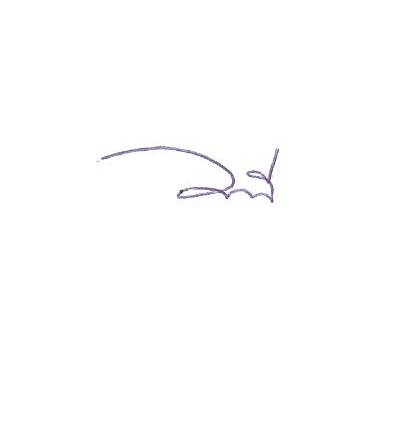                (ลงชื่อ)                          		 ผู้บันทึกรายงานการประชุม                                                    (นางวารุณี    มีอนันต์)                                                 เจ้าหน้าที่บริหารงานทั่วไป5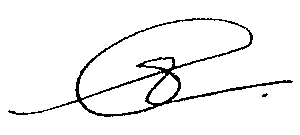      (ลงชื่อ)                                        ผู้ตรวจรายงานการประชุม                (นางสาวอมรา     โกศลสุรภูมิ)                                           หัวหน้าฝ่ายการประชุมและกิจการสภา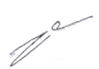     (ลงชื่อ)				 ผู้ตรวจ / ทาน           				        (นายอดิศักดิ์  สมจิตต์)					                  หัวหน้าสำนักปลัดเทศบาล	